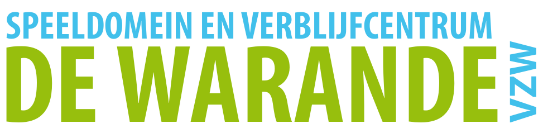 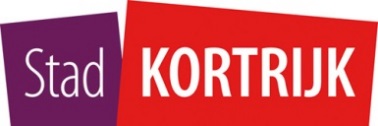 Aanvraagformulier SpeelstraatStraatnaam: ………………………………………………….……………………………………………………………….Deelgemeente: ...……………………………………………..………………………………..…………………………..Naam + adres verantwoordelijken speelstraat: Naam:……………………………………………………………….
Straat: ……………………………………   nr. ……..Postnr: …………   Gemeente: …………………………..Tel : ….. / ………………..Fax: ….. / ……………….E-mail: ……………………………………………..…. @ ………………………………………Naam:……………………………………………………………….
Straat: ……………………………………   nr. ……..Postnr: …………   Gemeente: …………………………..Tel : ….. / ………………..Fax: ….. / ……………….E-mail: ……………………………………………..…. @ ………………………………………De speelstraat wordt ingericht in:de volledige straateen deel van de straat, nl. tussen de volgende kruispunten/huisnummers:
………………………………………………………………………………………………………………………………………………………………………………………………………………………………………………………………………………………………De speelstraat wordt ingericht:In de paasvakantievoor een periode van maximaal 14 aaneensluitende dagen, van ………………. tot …………………..voor maximaal 2 opeenvolgende weekends, nl. de volgende weekends: ……………………………………………………………………………………………………………………op 1 vaste dag per week, nl. op …………………………………………In de zomervakantievoor een periode van maximaal 14 aaneensluitende dagen, van ………………. tot …………………..voor maximaal 2 opeenvolgende weekends, nl. de volgende weekends: ……………………………………………………………………………………………………………………op 1 vaste dag per week, nl. op …………………………………………Voor de periode van de speelstraat wensen wij een speelkoffer te ontlenen bij De Warande:janeeIn bijlage bij te voegen:Bewonersenquête SpeelstraatOndergetekende bevestigt op eer dat de inlichtingen vermeld in deze aanvraag waar en volledig zijn.Datum:………………………………………Handtekening:	Handtekening:Naam verantwoordelijke speelstraat:	Naam verantwoordelijke speelstraat:………………………………………………..	………………………………………………..Formulier terug te voor 1 maart (paasvakantie) of 1 mei (zomervakantie) 2017 sturen naar: De Warande – Stad KortrijkRinglaan 30a8501 HeuleVoor meer rmatie kan u terecht op het nummer: 056 27 73 72